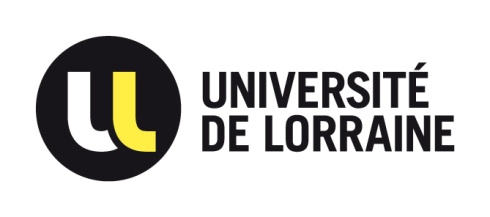 FICHE DE POSTE / Intitulé du poste : Responsable des archives et de la numérisation de fonds patrimoniaux   Date de la dernière mise à jourRecrutement d’un CDD pour la mission transversale « Fonds patrimoniaux » suite à vacance de posteDate de création06-01-2023Recrutement d’un CDD pour la mission transversale « Fonds patrimoniaux » suite à vacance de posteNuméro de version1Recrutement d’un CDD pour la mission transversale « Fonds patrimoniaux » suite à vacance de posteETABLISSEMENT 	: Université de LorraineSERVICE ou U.F.R. 	: Direction de la documentation – BU SaulcyVILLE	: MetzAFFECTATION MULTI-SITES :  OUI / ☒ NON (l’agent exerce son activité a minima sur 2 sites distincts)IDENTIFICATION DU POSTE Corps : IGE/BIBBranche d’Activité Professionnelle (BAP) : FEmploi-type de rattachement  (REFERENS / RIME / BIBLIOFIL) : Chargé de missionCatégorie : ANuméro de poste : 414Identité du titulaire du poste : Quotité de travail (exprimée en %): 100 %Encadrement :  OUI / ☒ NONSi oui, préciser le nombre d’agents encadrés et leur répartition par catégories :Encadrement direct :   1 A /  B /  CEncadrement indirect :  A /  B /  C Identité du responsable hiérarchique direct : Catherine Angevelle-MocellinFonction du responsable hiérarchique direct : Responsable de la mission transversale Fonds patrimoniaux et numérisation PRESENTATION GENERALE Description de la structure d’affectation : La Direction de la Documentation (DDOC) est un service d’appui à la recherche et à la formation. Il comprend 200 agents répartis sur 25 sites en Lorraine. La direction a une organisation qui repose à la fois sur des BU ou réseaux de BU et des missions transversales qui fédèrent l’ensemble.La Mission « fonds patrimoniaux et numérisation » est une mission transversale pour toutes les BU lorraines, rattachée à la direction. Elle comprend 1,8 ETP mais anime un réseau de correspondants à Metz et à Nancy. Elle est chargée de la conservation et de la valorisation du patrimoine documentaire. Les BU lorraines conservent des fonds patrimoniaux de toutes disciplines, peu connus mais à l’intérêt avéré, répartis essentiellement sur 4 sites (3 BU à Nancy, 1 à Metz). Ces fonds (plusieurs dizaines de milliers de documents) entre la fin du Moyen-Age et le XXe siècle sont constitués d’imprimés pour la plupart décrits, et de fonds d’archives et manuscrits dont le traitement documentaire et la mise en ligne sont à achever. Les priorités de la Direction relatives à la politique patrimoniale sont : développement de la numérisation et des humanités numériques pour répondre à la demande croissante des chercheurs en SHS, pour valoriser les fonds d’archives en lien avec les projets de recherche, et offrir une bibliothèque numérique attractive  développement d’une politique d’accueil de nouveaux fonds d’archives (spécialement les archives d’auteurs accueillis en résidence littéraire) achèvement du traitement et de la valorisation des fonds d’archives et manuscrits dans les BUDescription du poste : Sous la supervision hiérarchique de la responsable de la mission transversale « fonds patrimoniaux et numérisation », la personne recrutée aura pour principales missions : Instruire les modalités d’accueil, conservation, valorisation de fonds d’archives littéraires, en lien avec les chercheurs porteurs de projets de résidences littéraires (ARIEL, notamment)Mener la description archivistique de fonds non décrits, les valoriserInstruire une politique d’accueil de fonds d’archives cohérente avec les missions des bibliothèquesPiloter la numérisation de fonds patrimoniaux ou demandés par les chercheurs Le temps de travail par mission ci-dessous est susceptible d’évoluer selon les priorités et les projets.DETAIL DES MISSIONS ET ACTIVITES Activités principales (déclinées par missions/ thèmes dans la limite de 5) :Mission 1 : responsabilité des fonds d’archives et manuscrits – 30 % / A ce titre l’agent doit :Proposer une politique d’accueil, conservation, valorisation de fonds d’archives scientifiques ou littéraires, et en priorité les manuscrits littéraires d’écrivains accueillis en résidence d’auteur à Metz ou à NancyTravailler en lien avec les chercheurs porteurs de projets de résidences littéraires, les auteurs accueillisMener le classement archivistique des fonds non traités (à Metz et à Nancy)Organiser et suivre de signalement des fonds d’archives et manuscrits, quel que soit le lieu de conservationSuivre le travail de signalement dans Calames pour les fonds déjà organisés Être le correspondant Calames pour l’Université de LorraineDévelopper une expertise dans le domaine de l’archivistique en BU et transmettre des connaissancesPréparer les fonds pour numérisation (conditionnement, récolement, estampillage)Mission 2 : responsabilité de la numérisation de fonds patrimoniaux – 70 % / A ce titre l’agent doit :Responsabilité des programmes de numérisation des fonds patrimoniaux des BU : constitution des corpus, gestion et suivi de la chaîne technique et logistique (fichiers de récolement, organisation des transferts des corpus, suivi production et qualité, gestion mises en ligne)Gestion des demandes de numérisation des étudiants et des chercheurs : relations avec les usagers, gestion des plannings et de la logistique, suivi production et qualité, gestion des livraisonsResponsabilité technique de l’atelier : gestion des matériels et logiciels avec le fournisseur, évaluation des besoins et des solutions possibles en termes d’OCR sur les imprimés ou HTR sur les manuscritsAssurer une veille sur les évolutions techniques concernant les bibliothèques numériques (protocoles, formats, services web, etc), évaluer leur pertinence au regard des besoins, et leur coût de mise en œuvre (financier, humain)Responsabilité de la bibliothèque numérique Pulsar (Omeka S) et de son évolution : suivi des mises en ligne, gestion des contenus, animation du site ; conduite des instructions techniques avec la DN pour l’évolution de l’application ; instruction et mise en œuvre de l’interopérabilité avec d’autres applicationsContribution à la préparation de réponses aux appels à projets nationaux de numérisation : Biblissima+, Collex le cas échéantLe cas échéant : encadrement fonctionnel de l’agent chargé de la numérisationCOMPETENCES LIEES AU POSTE Connaissances (limités à 7) :Connaissances scientifiques et techniques relatives à l’activité des bibliothèques et des archivesEnvironnement professionnel, administratif et réglementaire Connaissance de l’organisation et du fonctionnement général de la Direction, de son actualité et de ses projetsConnaissance de l’organisation et de l’actualité de la recherche en SHSConnaissance approfondie de l’état de l’art pour les bibliothèques numériques, des innovations techniquesConnaissance approfondie des archives et de l’archivistiqueCompétences opérationnelles (limitées à 7) :Savoir traiter un fonds d’archives scientifiques : contraintes juridiques, traitement intellectuel et matérielConcevoir et piloter des projets de numérisation et de mise en ligne, connaître et si possible maîtriser Omeka SSavoir faire une veille, s’informer, mettre à jour ses connaissances et les transmettre en équipeSavoir travailler et communiquer en organisation transversaleInnover, lancer de nouveaux projets et les conduire ; promouvoir de nouvelles pratiques professionnellesMettre en place une organisation du travail efficace, la faire évoluer si besoinEstimer l’intérêt documentaire, scientifique ou historique ainsi que la valeur et l’état d’un document, d’un corpusCompétences relationnelles (limitées à 7) :Faire preuve de diplomatie Etre capable de s'adapter aux évolutions du métier et de l'organisationFaire preuve de curiosité intellectuelleRespecter et faire respecter les règles et procéduresTransmettre des savoirs, des savoir-faire, des expériences professionnelsFaire preuve de grande rigueur, d’organisation et de fiabilitéAnticiper et prendre des initiativesCONDITIONS ET CONTEXTE DE TRAVAILTEMPS DE TRAVAIL :Pics d’activités possibles :  OUI / ☒ NON (si oui préciser les fréquences et périodes éventuelles)Modalités particulières de temps de travail (cf. règlement de gestion UL) :  SANS OBJET  Astreintes  Permanences ☒ Horaires décalés ☒ Travail le weekend  Travail de nuit  Travail pendant les périodes de fermeture Précisions complémentaires le cas échéant : contraintes liées aux ouvertures et fermetures au public des BU, permanences le samediDEPLACEMENTS PROFESSIONNELS :Au sein de l’UL : Occasionnels   Intermittents  ☒ Fréquents   PermanentsEn dehors de l’UL :☒ Occasionnels   Intermittents   Fréquents   PermanentsPrécisions complémentaires le cas échéant :PERIMETRE DU POSTE - RELATIONS FONCTIONNELLES Travail plutôt seul    ☒ Travail plutôt en équipe     Travail régulièrement au contact du public / des usagers Partenaires (internes/externes)Partenaires internes fonctions, structures ou services (limités aux 3 principaux)Partenaires externes :AUTORISATIONS / HABILITATIONS SPECIFIQUES LIEES AU POSTE FORMATIONS :  Oui   Non  (si oui préciser les formations obligatoires liées au poste)HABILITATIONS : ☒ Oui   Non (si oui préciser les habilitations liées au poste)AUTORISATIONS - ACCREDITATIONS :  Oui ☒ Non (si oui préciser les autorisations spécifiques liées au poste – ex : autorisation zone à régime restrictif (ZRR))EQUIPEMENTS SPECIFIQUES LIES AU POSTE  Oui ☒ Non (si oui préciser les équipements visés lunettes, casque, masque, vêtement, etc.)INDEMNITES SPECIFIQUES LIEES AU POSTEFonction reconnue par l’établissement comme ouvrant droit à la NBI :  Oui ☒ Non  Si oui, précisez le nombre de points attribués à la fonction :IPAGE :  Oui ☒ Non  Si oui, à quel titre : RIFSEEP : IGE groupe 3TENDANCE D’EVOLUTION DU POSTE Facteurs d’évolution connus du poste par le responsable hiérarchique direct :Impacts éventuels sur le poste, les missions et/ou compétences de l’agent connus par le responsable hiérarchique direct :